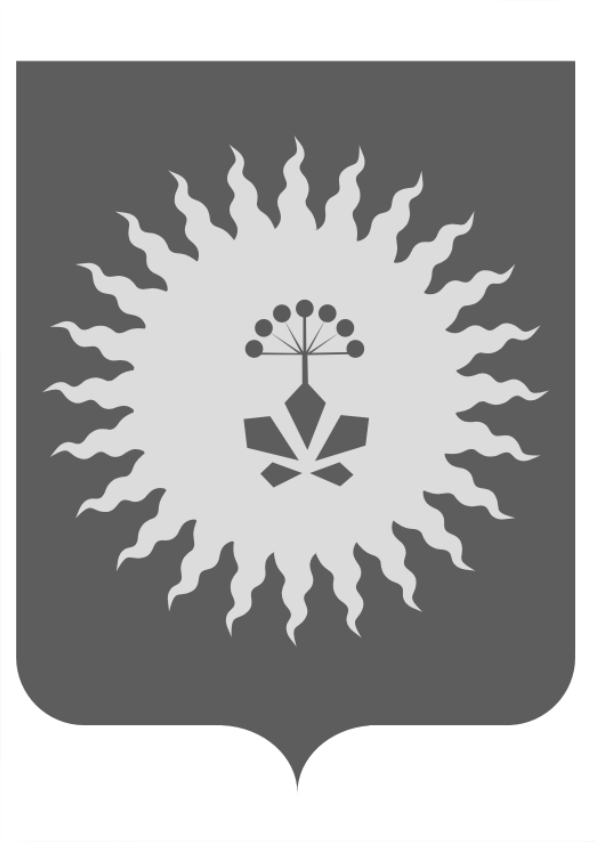 АДМИНИСТРАЦИЯАНУЧИНСКОГО МУНИЦИПАЛЬНОГО РАЙОНАР А С П О Р Я Ж Е Н И Е20.05.2020г.                             с.Анучино                                          №298-рО внесении изменения в распоряжение администрации Анучинского муниципального района №192-р от 27.03.2020г. "О создании оперативного штаба по предупреждению распространения на территории Анучинского муниципального округа новой коронавирусной инфекции (2019-nCoV)"На основании решения комиссии по предупреждению и ликвидации чрезвычайных ситуаций и обеспечению пожарной безопасности Приморского края от 17.03.2020г. №22 «Об организации санитарно-противоэпидемических мероприятий по предупреждению завоза и распространения новой коронавирусной инфекции на территории Приморского края», постановления Губернатора Приморского края от 18.03.2020г. №21-пг «О мерах по предотвращению распространения на территории Приморского края новой коронавирусной инфекции (2019-nCoV)», распоряжения администрации Анучинского муниципального района от 17.04.2020г. №236-р "О внесении изменений в состав оперативного штаба по предупреждению распространения на территории Анучинского муниципального округа новой коронавирусной инфекции (2019-nCoV) утвержденного распоряжением администрации Анучинского муниципального района №192-р от 27.03.2020г.", распоряжения администрации Анучинского муниципального района от 14.05.2020г. №289-ра "О выполнении протокола заседания оперативного штаба по обеспечению устойчивого развития экономики в условиях ухудшения ситуации в связи с распространением новой коронавирусной инфекции Приморского края №4 от 14.05.2020г.", Внести изменения в состав оперативного штаба по предупреждению распространения на территории Анучинского муниципального округа новой коронавирусной инфекции (2019-nCoV) (далее - оперативный штаб), и изложить его в новой редакции:Глава Анучинского муниципального района - Понуровский С.А., председатель штаба;Заместитель главы администрации Анучинского муниципального района - Дубовцев И.В., заместитель председателя штаба;Главный специалист правового отдела администрации Анучинского муниципального района - Меховский В.В., секретарь штаба;Члены оперативного штаба:Начальник отдела ГОЧС администрации Анучинского муниципального района - Баранов А.И.;Главный врач КГУЗ "Анучинская ЦРБ" - Пашовкина Н.И.;Начальник ФЭУ администрации Анучинского муниципального района - Бондарь Г.П.;Начальник ОП №11 МОМВД "Арсеньевский" - Панасюк А.М.;Начальник территориального отдела Управления Федеральной службы по надзору в сфере защиты прав потребителей и благополучия человека по Приморскому краю в г.Арсеньеве - Вязовик М.М.;Начальник отделения КГБУ "Приморский центр занятости населения" в Анучинском районе - Мельникова Т.И.;Военный комиссар г.Арсеньев, Анучинского и Яковлевского районов - Баков А.В.;Руководитель отделения по Анучинскому району УФК по Приморскому краю - Обухова В.П.Общему отделу администрации Анучинского муниципального района опубликовать настоящее распоряжение в средствах массовой информации и разместить на официальном сайте администрации Анучинского муниципального района в сети Интернет.Контроль за исполнением настоящего распоряжения оставляю за собой.Глава Анучинскогомуниципального района                                                    С.А. Понуровский